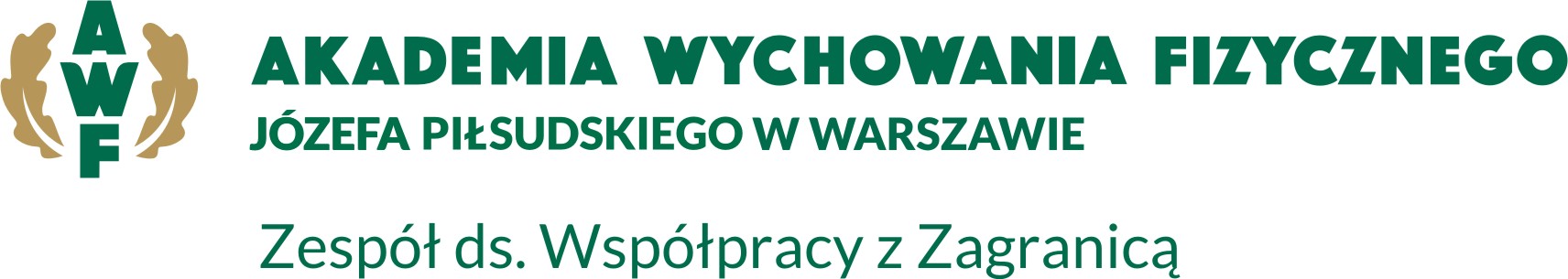 CERTIFICATE OF STAYIt is hereby certified thatMr/Ms. ………………………………………………………………………………………..student of Józef Piłsudski University of Physical Education in Warsawwas sent to the Partner University / the Partner Institution named below within Erasmus+ agreement for the purpose of studying/training. Start of the mobility period ;……………………………………………………………………..End of mobility period: …..……………………………………………………………………….……………………………………………………….……………………name of host institution……………………...……………………………………………….ID code of the host institution………………………..							……………………stamp and signature                                 				 Date5 12 2cccccccc0                                                              